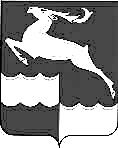 АДМИНИСТРАЦИЯ КЕЖЕМСКОГО РАЙОНАКРАСНОЯРСКОГО КРАЯПОСТАНОВЛЕНИЕ07.11.2023         		                    № 879-п		                            г. КодинскО внесении изменений в постановление Администрации Кежемского района от 15.10.2013 № 1198-п «Об утверждении муниципальной программы «Охрана окружающей среды, воспроизводство природных ресурсов на территории Кежемского района»В соответствии с постановлениями Администрации Кежемского района от 11.09.2013 № 1059-п «Об утверждении Порядка принятия решений о разработке муниципальных программ Кежемского района, их формировании и реализации», от 12.09.2013 № 1065-п «Об утверждении Перечня муниципальных программ Кежемского района», руководствуясь ст.ст. 17, 20, 32 Устава Кежемского района, ПОСТАНОВЛЯЮ:1. Внести в приложение к постановлению Администрации Кежемского района от 15.10.2013 № 1198-п «Охрана окружающей среды, воспроизводство природных ресурсов на территории Кежемского района» (в редакции постановлений Администрации Кежемского района от 20.11.2015 № 1082-п, от 20.12.2017 № 1020-п, от 28.12.2021 №881-п, от 31.03.2022 №194-п, от 21.03.2023 №240-п) следующие изменения:1.1. В разделе 1. Паспорт муниципальной программы:1.1.1. Дополнить строкой «Участники Программы»;1.1.2. Слова «Перечень целевых показателей и показателей результативности Программы» заменить словами «Перечень целевых показателей Программы с указанием планируемых к достижению значений в результате реализации Программы»;1.1.3. В строке «Информация по ресурсному обеспечению Программы»:- слова «Информация по ресурсному обеспечению Программы» заменить словами «Ресурсное обеспечение и прогнозная оценка расходов на реализацию целей Программы с учетом источников финансирования, в том числе по уровням бюджетной системы»;- цифры «31 748,798» заменить цифрами «32 385,098»;- слова «2023 г. – 2 146,000 тыс. руб.» заменить словами «2023 г. – 2 782,300 тыс.руб.»;- цифры «19 262,698» заменить цифрами «19 898,998».1.2. В абзаце 1 раздела 5. «Перечень Подпрограмм, сроков их реализации и ожидаемых результатов»:- слова «приложение 3 к программе» заменить словами «приложение № 1 к Программе»);- слова «приложение 4 к программе» заменить словами «приложение № 2 к Программе»).1.3. В разделе 6. «Информация о распределении планируемых расходов по подпрограммам» слова «в приложении N 2 к муниципальной Программе» заменить словами «в приложении № 2 к паспорту Программы».1.4. В разделе 7. «Информация о ресурсном обеспечении и прогнозной оценке расходов на реализацию целей Программы с учетом источников финансирования, в том числе средств федерального, краевого и местного бюджетов» слова «в приложении N 3 к муниципальной Программе» заменить словами «в приложении № 3 к паспорту Программы». 1.5. Приложение к паспорту муниципальной программы «Охрана окружающей среды, воспроизводство природных ресурсов на территории Кежемского района» изложить в новой редакции согласно приложению 1 к настоящему постановлению.1.6. Приложение 1 к муниципальной программе «Охрана окружающей среды, воспроизводство природных ресурсов на территории Кежемского район» изложить согласно приложению 2 к настоящему постановлению.1.7. Приложение 2 к муниципальной программе «Охрана окружающей среды, воспроизводство природных ресурсов на территории Кежемского район» изложить согласно приложению 3 к настоящему постановлению.1.8. В приложении 3 к муниципальной программе «Охрана окружающей среды, воспроизводство природных ресурсов на территории Кежемского район», в разделе 1 паспорта подпрограммы 1 «Обращение с отходами на территории Кежемского района»:- слова «Приложение 3 к муниципальной программе» заменить словами «Приложение №1 к муниципальной программе»;- слова «Исполнитель подпрограммы, Главный распорядитель бюджетных средств» заменить словами «Исполнители мероприятий подпрограммы»;- слова «Целевые индикаторы» заменить словами «Ожидаемые результаты от реализации подпрограммы с указанием динамики изменения показателей результативности, отражающих социально-экономическую эффективность реализации подпрограммы, перечень и значения показателей результативности подпрограммы»;- слова «Объемы и источники финансирования подпрограммы» заменить словами «Перечень мероприятий подпрограммы с указанием объема средств на их реализацию и ожидаемых результатов».1.9. В разделе 2. «Основные разделы подпрограммы 1»:- в абзаце 5 подраздела 2.2. «Основная цель, задачи и сроки выполнения Подпрограммы 1, целевые индикаторы» слова «Перечень целевых индикаторов подпрограммы 1 представлен в приложении №1 к паспорту подпрограммы 1» заменить словами «Перечень и значения показателей результативности подпрограммы представлен в приложении №1 к подпрограмме «Обращение с отходами на территории Кежемского района»;- в абзаце 2 подраздела 2.3. «Механизм реализации подпрограммы» слова «согласно приложению № 1» заменить словами «согласно приложению №2»;- в подразделе 2.6. «Мероприятия подпрограммы 1» слова «в приложении №1» заменить словами «в приложении №2».1.10. Приложение к паспорту подпрограммы 1 «Обращение с отходами на территории Кежемского района» изложить в новой редакции согласно  приложению 4 к настоящему постановлению.1.11. Приложение № 1 к подпрограмме 1 «Обращение с отходами на территории Кежемского района» изложить в новой редакции согласно  приложению 5 к настоящему постановлению.1.12. В приложении 4 к муниципальной программе «Охрана окружающей среды, воспроизводство природных ресурсов на территории Кежемского район», в разделе 1 паспорта подпрограммы 2 «Ликвидация мест несанкционированного размещения отходов»:- слова «Приложение 4 к муниципальной программе» заменить словами «Приложение № 2 к муниципальной программе»;- слова «Исполнитель подпрограммы, Главный распорядитель бюджетных средств» заменить словами «Исполнители мероприятий подпрограммы»;- слова «Целевые индикаторы» заменить словами «Ожидаемые результаты от реализации подпрограммы с указанием динамики изменения показателей результативности, отражающих социально-экономическую эффективность реализации подпрограммы, перечень и значения показателей результативности подпрограммы»;- цифры «6 438» заменить цифрами « 7 074,000»;- слова « 2023 г. – 2 146,000 тыс. руб.» заменить словами « 2023 г. – 2 782,300».1.13. В разделе 2. «Основные разделы подпрограммы 2»:- в абзаце 5 подраздела 2.2. «Основная цель, задачи и сроки выполнения Подпрограммы 2, целевые индикаторы» слова «Перечень целевых индикаторов подпрограммы 2 представлен в приложении №1 к паспорту подпрограммы 2» заменить словами «Перечень и значения показателей результативности подпрограммы представлен в приложении №2 к подпрограмме «Ликвидация мест несанкционированного размещения отходов»;- в абзаце 2 подраздела 2.3. «Механизм реализации подпрограммы 2» слова «согласно приложению № 1» заменить словами «согласно приложению № 2 »;- в подразделе 2.6. «Мероприятия подпрограммы 2» слова «в приложении №1» заменить словами «в приложении №2»;- в абзаце 2 подраздела 2.7. «Обоснование финансовых, материальных и трудовых затрат (ресурсное обеспечение подпрограммы 2) с указанием источников финансирования»:цифры «6 438,000» заменить цифрами «7 074,300»;слова «2023 г. – 2 146,000» заменить словами 2023 г. – 2 782,300».1.14. Приложение к паспорту подпрограммы 2 «Ликвидация мест несанкционированного размещения отходов» изложить в новой редакции согласно  приложению 6 к настоящему постановлению.1.1.15. Приложение № 1 к подпрограмме 2 «Ликвидация мест несанкционированного размещения отходов» изложить в новой редакции согласно  приложению  7 к настоящему постановлению.2. Контроль за исполнением постановления возложить на заместителя Главы Кежемского района по экономике и финансам С.А. Фраиндт.3. Постановление вступает в силу со дня, следующего за днем его официального опубликования в газете «Кежемский Вестник».Глава района                                                                                   П.Ф. БезматерныхПриложение 1 к постановлению Администрации районаот 07.11.2023 № 879-пПриложение № 1к паспорту муниципальной программы«Охрана окружающей среды, воспроизводство природных ресурсов на территории Кежемского района»Перечень целевых показателей муниципальной программы с указанием планируемых к достижению значений в результате реализации муниципальной программыПриложение 2 к постановлению Администрации районаот 07.11.2023 № 879-пПриложение № 2к паспорту муниципальной программы«Охрана окружающей среды, воспроизводство природных ресурсов на территории Кежемского район» Распределение планируемых расходов за счет средств местного бюджета по мероприятиям и подпрограммам муниципальной программыПриложение 3 к постановлению Администрации районаот 07.11.2023 № 879-пПриложение № 3к паспорту муниципальной программы"Охрана окружающей среды, воспроизводство природных ресурсов на территории Кежемского район"Ресурсное обеспечение и прогнозная оценка расходов на реализацию целей муниципальной программы с учетом источников финансирования, в том числе по уровням бюджетной системыПриложение 4 к постановлению Администрации районаот 07.11.2023 № 879-пПриложение № 1к подпрограмме 1«Обращение с отходами на территории Кежемского района»Перечень и значения показателей результативности подпрограммыПриложение 5 к постановлению Администрации районаот 07.11.2023 № 879-пПриложение №2к подпрограмме 1«Обращение с отходами на территории Кежемского района»Перечень мероприятий подпрограммы с указанием объема средств на их реализацию и ожидаемых результатовПриложение 6 к постановлению Администрации районаот 07.11.2023 № 879-пПриложение № 1к подпрограмме 2 «Ликвидация мест несанкционированного размещения отходов»Перечень и значения показателей результативности подпрограммы Приложение 7 к постановлению Администрации районаот 07.11.2023 № 879-пПриложение № 2к подпрограмме 2 «Ликвидация мест несанкционированного размещения отходов»Перечень мероприятий подпрограммы с указанием объема средств на их реализацию и ожидаемых результатов№ п/пЦели, целевые показатели муниципальной программы Единица измерения2022 год2023 год (план очередного финансового года)2023 год (факт очередного финансового года)2024 год2025 годЦЕЛЬ ПРОГРАММЫ Обеспечение охраны окружающей среды, экологической безопасности населения Кежемского района1Предотвращение образования несанкционированных свалок%8080-80802Накопление отходов на полигоне для дальнейшей сортировки, переработки и утилизации%8080-80803Увеличение уровня обеспеченности местами (площадками) накопления ТКО, соответствующими требованиям санитарных норм и правил (Б/Аx100, где Б - количество площадок, оборудованных в соответствии с требованиями СанПиН, А - общее количество площадок накопления ТКО, планируемых к обустройству, равное 161 ед.)%09,3-45,3545,354Ликвидировано мест несанкционированного размещения отходов%032-3434Статус (муниципальная программа, подпрограмма)Наименование муниципальной программы, подпрограммыНаименование ГРБСКод бюджетной классификацииКод бюджетной классификацииКод бюджетной классификацииКод бюджетной классификацииРасходы (тыс. руб.), годыРасходы (тыс. руб.), годыРасходы (тыс. руб.), годыРасходы (тыс. руб.), годыСтатус (муниципальная программа, подпрограмма)Наименование муниципальной программы, подпрограммыНаименование ГРБСГРБСРзПрЦСРВР202320242025Итого на периодМуниципальная программа«Охрана окружающей среды, воспроизводство природных ресурсов на территории Кежемского район»всего расходное обязательство по программеХХХХ2 782,3002 146,0002 146,0007 074,300Муниципальная программа«Охрана окружающей среды, воспроизводство природных ресурсов на территории Кежемского район»в том числе по ГРБС:Муниципальная программа«Охрана окружающей среды, воспроизводство природных ресурсов на территории Кежемского район»Администрация Кежемского района901ХХХ2 782,3002 146,0002 146,0007 074,300Подпрограмма 1«Обращение с отходами на территории Кежемского района»всего расходное обязательство по программеХХХХ0,0000,0000,0000,000Подпрограмма 1«Обращение с отходами на территории Кежемского района»в том числе по ГРБС:Подпрограмма 1«Обращение с отходами на территории Кежемского района»Администрация Кежемского района901ХХХ0,0000,0000,0000,000Подпрограмма 2«Ликвидация мест несанкциониро ванного размещения отходов»всего расходное обязательство по программеХХХХ2 782,3002 146,0002 146,0007 074,300Подпрограмма 2«Ликвидация мест несанкциониро ванного размещения отходов»в том числе по ГРБС:Подпрограмма 2«Ликвидация мест несанкциониро ванного размещения отходов»Администрация Кежемского района90106 0306 0504200436202402 782,3002 146,0002 146,0007 074,300СтатусНаименование муниципальной программы, подпрограммы муниципальной программыОтветственный исполнитель, соисполнителиОценка расходов (тыс. руб.), годы Оценка расходов (тыс. руб.), годы Оценка расходов (тыс. руб.), годы Оценка расходов (тыс. руб.), годы СтатусНаименование муниципальной программы, подпрограммы муниципальной программыОтветственный исполнитель, соисполнители2023 год2024 год2025 годИтого на периодМуниципальная программа«Охрана окружающей среды, воспроизводство природных ресурсов на территории Кежемского район»Всего2 782,3002 146,0002 146,0007 074,300Муниципальная программа«Охрана окружающей среды, воспроизводство природных ресурсов на территории Кежемского район»в том числе:Муниципальная программа«Охрана окружающей среды, воспроизводство природных ресурсов на территории Кежемского район»федеральный бюджет 0,0000,0000,0000,000Муниципальная программа«Охрана окружающей среды, воспроизводство природных ресурсов на территории Кежемского район»краевой бюджет0,0000,0000,0000,000Муниципальная программа«Охрана окружающей среды, воспроизводство природных ресурсов на территории Кежемского район»внебюджетные источники0,0000,0000,0000,000Муниципальная программа«Охрана окружающей среды, воспроизводство природных ресурсов на территории Кежемского район»бюджеты муниципальных образований2 782,3002 146,0002 146,0007 074,300Подпрограмма 1 «Обращение с отходами на территории Кежемского района»Всего0,0000,0000,0000,000Подпрограмма 1 «Обращение с отходами на территории Кежемского района»в том числе:0,0000,0000,0000,000Подпрограмма 1 «Обращение с отходами на территории Кежемского района»федеральный бюджет 0,0000,0000,0000,000Подпрограмма 1 «Обращение с отходами на территории Кежемского района»краевой бюджет0,0000,0000,0000,000Подпрограмма 1 «Обращение с отходами на территории Кежемского района»внебюджетные источники0,0000,0000,0000,000Подпрограмма 1 «Обращение с отходами на территории Кежемского района»бюджеты муниципальных образований0,0000,0000,0000,000Подпрограмма 2«Ликвидация мест несанкционированного размещения отходов»Всего2 782,3002 146,0002 146,0007 074,300Подпрограмма 2«Ликвидация мест несанкционированного размещения отходов»в том числе:0,0000,0000,0000,000Подпрограмма 2«Ликвидация мест несанкционированного размещения отходов»федеральный бюджет 0,0000,0000,0000,000Подпрограмма 2«Ликвидация мест несанкционированного размещения отходов»краевой бюджет0,0000,0000,0000,000Подпрограмма 2«Ликвидация мест несанкционированного размещения отходов»внебюджетные источники0,0000,0000,0000,000Подпрограмма 2«Ликвидация мест несанкционированного размещения отходов»бюджеты муниципальных образований2 782,3002 146,0002 146,0007 074,300№ п/пЦель, целевые индикаторыЕд. изм.Источник информации2022 год2023 год (план очередного финансового года2023 год (факт очередного финансового года)2024 год2024 год2025 годЦель: снижение негативного воздействия отходов на окружающую среду и здоровье населения Кежемского района, обеспечение благоприятной окружающей среды на территории района.Цель: снижение негативного воздействия отходов на окружающую среду и здоровье населения Кежемского района, обеспечение благоприятной окружающей среды на территории района.Цель: снижение негативного воздействия отходов на окружающую среду и здоровье населения Кежемского района, обеспечение благоприятной окружающей среды на территории района.Цель: снижение негативного воздействия отходов на окружающую среду и здоровье населения Кежемского района, обеспечение благоприятной окружающей среды на территории района.Цель: снижение негативного воздействия отходов на окружающую среду и здоровье населения Кежемского района, обеспечение благоприятной окружающей среды на территории района.Цель: снижение негативного воздействия отходов на окружающую среду и здоровье населения Кежемского района, обеспечение благоприятной окружающей среды на территории района.Цель: снижение негативного воздействия отходов на окружающую среду и здоровье населения Кежемского района, обеспечение благоприятной окружающей среды на территории района.Цель: снижение негативного воздействия отходов на окружающую среду и здоровье населения Кежемского района, обеспечение благоприятной окружающей среды на территории района.Цель: снижение негативного воздействия отходов на окружающую среду и здоровье населения Кежемского района, обеспечение благоприятной окружающей среды на территории района.Цель: снижение негативного воздействия отходов на окружающую среду и здоровье населения Кежемского района, обеспечение благоприятной окружающей среды на территории района.Задача № 1. Проведение мероприятий в области обращения с отходами на территории муниципальных образований района.Задача № 1. Проведение мероприятий в области обращения с отходами на территории муниципальных образований района.Задача № 1. Проведение мероприятий в области обращения с отходами на территории муниципальных образований района.Задача № 1. Проведение мероприятий в области обращения с отходами на территории муниципальных образований района.Задача № 1. Проведение мероприятий в области обращения с отходами на территории муниципальных образований района.Задача № 1. Проведение мероприятий в области обращения с отходами на территории муниципальных образований района.Задача № 1. Проведение мероприятий в области обращения с отходами на территории муниципальных образований района.Задача № 1. Проведение мероприятий в области обращения с отходами на территории муниципальных образований района.Задача № 1. Проведение мероприятий в области обращения с отходами на территории муниципальных образований района.Задача № 1. Проведение мероприятий в области обращения с отходами на территории муниципальных образований района.1.1.Количество обустроенных мест (площадок) накопления отходов потребленияед.Ведомственная отчетность015-7373731.2.Приобретение контейнерного оборудованияед.Форма по ОКУД 0503160 (пояснительная записка)3016-7979791.3.Размещено за год ТКО на  полигонетыс.тВедомственная отчетность (данные МУП СС)11,613,2-13,213,213,21.4.Текущие (эксплуатационные) затраты на охрану окружающей средытыс.рубВедомственная отчетность (данные МУП СС)822,782850,0-850,0850,0850,0Задача № 2. Информирование населения Кежемского района о мероприятиях в сфере обращения с отходами.Задача № 2. Информирование населения Кежемского района о мероприятиях в сфере обращения с отходами.Задача № 2. Информирование населения Кежемского района о мероприятиях в сфере обращения с отходами.Задача № 2. Информирование населения Кежемского района о мероприятиях в сфере обращения с отходами.Задача № 2. Информирование населения Кежемского района о мероприятиях в сфере обращения с отходами.Задача № 2. Информирование населения Кежемского района о мероприятиях в сфере обращения с отходами.Задача № 2. Информирование населения Кежемского района о мероприятиях в сфере обращения с отходами.Задача № 2. Информирование населения Кежемского района о мероприятиях в сфере обращения с отходами.Задача № 2. Информирование населения Кежемского района о мероприятиях в сфере обращения с отходами.Задача № 2. Информирование населения Кежемского района о мероприятиях в сфере обращения с отходами.2.1.Размещение информации для населения Кежемского района о мероприятиях в сфере обращения с отходамиразВедомственная отчетность1212-121212№ п/пНаименование программы, подпрограммыГРБСКод бюджетной классификацииКод бюджетной классификацииКод бюджетной классификацииКод бюджетной классификацииРасходы (тыс. руб.), годы  Расходы (тыс. руб.), годы  Расходы (тыс. руб.), годы  Расходы (тыс. руб.), годы  Ожидаемый результат от реализации подпрограммного мероприятия (в натуральном выражении)№ п/пНаименование программы, подпрограммыГРБСГРБСРз ПрЦСРВР202320242025Итого на периодОжидаемый результат от реализации подпрограммного мероприятия (в натуральном выражении)Муниципальная программа «Охрана окружающей среды, воспроизводство природных ресурсов на территории Кежемского район», подпрограмма  «Обращение с отходами на территории Кежемского района»Муниципальная программа «Охрана окружающей среды, воспроизводство природных ресурсов на территории Кежемского район», подпрограмма  «Обращение с отходами на территории Кежемского района»Муниципальная программа «Охрана окружающей среды, воспроизводство природных ресурсов на территории Кежемского район», подпрограмма  «Обращение с отходами на территории Кежемского района»Муниципальная программа «Охрана окружающей среды, воспроизводство природных ресурсов на территории Кежемского район», подпрограмма  «Обращение с отходами на территории Кежемского района»Муниципальная программа «Охрана окружающей среды, воспроизводство природных ресурсов на территории Кежемского район», подпрограмма  «Обращение с отходами на территории Кежемского района»Муниципальная программа «Охрана окружающей среды, воспроизводство природных ресурсов на территории Кежемского район», подпрограмма  «Обращение с отходами на территории Кежемского района»Муниципальная программа «Охрана окружающей среды, воспроизводство природных ресурсов на территории Кежемского район», подпрограмма  «Обращение с отходами на территории Кежемского района»Муниципальная программа «Охрана окружающей среды, воспроизводство природных ресурсов на территории Кежемского район», подпрограмма  «Обращение с отходами на территории Кежемского района»Муниципальная программа «Охрана окружающей среды, воспроизводство природных ресурсов на территории Кежемского район», подпрограмма  «Обращение с отходами на территории Кежемского района»Муниципальная программа «Охрана окружающей среды, воспроизводство природных ресурсов на территории Кежемского район», подпрограмма  «Обращение с отходами на территории Кежемского района»Муниципальная программа «Охрана окружающей среды, воспроизводство природных ресурсов на территории Кежемского район», подпрограмма  «Обращение с отходами на территории Кежемского района»Муниципальная программа «Охрана окружающей среды, воспроизводство природных ресурсов на территории Кежемского район», подпрограмма  «Обращение с отходами на территории Кежемского района»Цель: снижение негативного воздействия отходов на окружающую среду и здоровье населения Кежемского района.Цель: снижение негативного воздействия отходов на окружающую среду и здоровье населения Кежемского района.Цель: снижение негативного воздействия отходов на окружающую среду и здоровье населения Кежемского района.Цель: снижение негативного воздействия отходов на окружающую среду и здоровье населения Кежемского района.Цель: снижение негативного воздействия отходов на окружающую среду и здоровье населения Кежемского района.Цель: снижение негативного воздействия отходов на окружающую среду и здоровье населения Кежемского района.Цель: снижение негативного воздействия отходов на окружающую среду и здоровье населения Кежемского района.Цель: снижение негативного воздействия отходов на окружающую среду и здоровье населения Кежемского района.Цель: снижение негативного воздействия отходов на окружающую среду и здоровье населения Кежемского района.Цель: снижение негативного воздействия отходов на окружающую среду и здоровье населения Кежемского района.Цель: снижение негативного воздействия отходов на окружающую среду и здоровье населения Кежемского района.Цель: снижение негативного воздействия отходов на окружающую среду и здоровье населения Кежемского района.Задача 1. Проведение мероприятий в области обращения с отходами на территории муниципального образования Кежемский районЗадача 1. Проведение мероприятий в области обращения с отходами на территории муниципального образования Кежемский районЗадача 1. Проведение мероприятий в области обращения с отходами на территории муниципального образования Кежемский районЗадача 1. Проведение мероприятий в области обращения с отходами на территории муниципального образования Кежемский районЗадача 1. Проведение мероприятий в области обращения с отходами на территории муниципального образования Кежемский районЗадача 1. Проведение мероприятий в области обращения с отходами на территории муниципального образования Кежемский районЗадача 1. Проведение мероприятий в области обращения с отходами на территории муниципального образования Кежемский районЗадача 1. Проведение мероприятий в области обращения с отходами на территории муниципального образования Кежемский районЗадача 1. Проведение мероприятий в области обращения с отходами на территории муниципального образования Кежемский районЗадача 1. Проведение мероприятий в области обращения с отходами на территории муниципального образования Кежемский районЗадача 1. Проведение мероприятий в области обращения с отходами на территории муниципального образования Кежемский районЗадача 1. Проведение мероприятий в области обращения с отходами на территории муниципального образования Кежемский район1.1.1.Мероприятие №1Приобретение контейнерного оборудованияАдминистрация Кежемского района90106 0504100S46302400,0000,0000,0000,000Приобретение контейнерного оборудования  204 ед.1.1.2.Мероприятие №2Обустройство  мест (площадок) накопления отходов потребленияАдминистрация Кежемского района9010,0000,0000,0000,000Обустройство  мест (площадок) накопления отходов потребления  161 ед.1.1.3.Размещено за год ТКО на  полигонеМУП СС КР0,0000,0000,0000,000Не менее 10 тыс.тИтого по задаче 1Итого по задаче 10,0000,0000,0000,000Задача  2. Информирование населения Кежемского района о мероприятиях в сфере обращения с отходамиЗадача  2. Информирование населения Кежемского района о мероприятиях в сфере обращения с отходамиЗадача  2. Информирование населения Кежемского района о мероприятиях в сфере обращения с отходамиЗадача  2. Информирование населения Кежемского района о мероприятиях в сфере обращения с отходамиЗадача  2. Информирование населения Кежемского района о мероприятиях в сфере обращения с отходамиЗадача  2. Информирование населения Кежемского района о мероприятиях в сфере обращения с отходамиЗадача  2. Информирование населения Кежемского района о мероприятиях в сфере обращения с отходамиЗадача  2. Информирование населения Кежемского района о мероприятиях в сфере обращения с отходамиЗадача  2. Информирование населения Кежемского района о мероприятиях в сфере обращения с отходамиЗадача  2. Информирование населения Кежемского района о мероприятиях в сфере обращения с отходамиЗадача  2. Информирование населения Кежемского района о мероприятиях в сфере обращения с отходамиЗадача  2. Информирование населения Кежемского района о мероприятиях в сфере обращения с отходами1.2.1.Мероприятие №3Информирование населения Кежемского района о мероприятиях в сфере обращения с отходамиАдминистрация Кежемского района901Информирование 36 разИтого по задаче 2Итого по задаче 20,0000,0000,0000,000Всего по подпрограммеВсего по подпрограмме0,0000,0000,0000,000№ п/пЦель, целевые индикаторыЕдиница измеренияИсточник информации2022 год2023 год (план очередного финансового года2023 год (факт очередного финансового года)2024 год2025 годЦель:    Обеспечение благоприятной окружающей среды на территории районаЦель:    Обеспечение благоприятной окружающей среды на территории районаЦель:    Обеспечение благоприятной окружающей среды на территории районаЦель:    Обеспечение благоприятной окружающей среды на территории районаЦель:    Обеспечение благоприятной окружающей среды на территории районаЦель:    Обеспечение благоприятной окружающей среды на территории районаЦель:    Обеспечение благоприятной окружающей среды на территории районаЦель:    Обеспечение благоприятной окружающей среды на территории районаЦель:    Обеспечение благоприятной окружающей среды на территории районаЗадача: Участие в организации сбора, транспортирования, обработки, утилизации, обезвреживании и размещении твердых коммунальных отходовЗадача: Участие в организации сбора, транспортирования, обработки, утилизации, обезвреживании и размещении твердых коммунальных отходовЗадача: Участие в организации сбора, транспортирования, обработки, утилизации, обезвреживании и размещении твердых коммунальных отходовЗадача: Участие в организации сбора, транспортирования, обработки, утилизации, обезвреживании и размещении твердых коммунальных отходовЗадача: Участие в организации сбора, транспортирования, обработки, утилизации, обезвреживании и размещении твердых коммунальных отходовЗадача: Участие в организации сбора, транспортирования, обработки, утилизации, обезвреживании и размещении твердых коммунальных отходовЗадача: Участие в организации сбора, транспортирования, обработки, утилизации, обезвреживании и размещении твердых коммунальных отходовЗадача: Участие в организации сбора, транспортирования, обработки, утилизации, обезвреживании и размещении твердых коммунальных отходовЗадача: Участие в организации сбора, транспортирования, обработки, утилизации, обезвреживании и размещении твердых коммунальных отходов2.1Количество мероприятий по ликвидации несанкционированных свалокштВедомственная отчетность02-22№ п/п№ п/пНаименование программы, подпрограммыГРБСКод бюджетной классификацииКод бюджетной классификацииКод бюджетной классификацииКод бюджетной классификацииКод бюджетной классификацииРасходы (тыс. руб.), годы  Расходы (тыс. руб.), годы  Расходы (тыс. руб.), годы  Расходы (тыс. руб.), годы  Ожидаемый результат от реализации подпрограммного мероприятия (в натуральном выражении)№ п/п№ п/пНаименование программы, подпрограммыГРБСГРБСГРБСРз ПрЦСРВР202320242025Итого на периодОжидаемый результат от реализации подпрограммного мероприятия (в натуральном выражении)Муниципальная программа «Охрана окружающей среды, воспроизводство природных ресурсов на территории Кежемского района», подпрограмма 2 «Ликвидация мест несанкционированного размещения отходов»Муниципальная программа «Охрана окружающей среды, воспроизводство природных ресурсов на территории Кежемского района», подпрограмма 2 «Ликвидация мест несанкционированного размещения отходов»Муниципальная программа «Охрана окружающей среды, воспроизводство природных ресурсов на территории Кежемского района», подпрограмма 2 «Ликвидация мест несанкционированного размещения отходов»Муниципальная программа «Охрана окружающей среды, воспроизводство природных ресурсов на территории Кежемского района», подпрограмма 2 «Ликвидация мест несанкционированного размещения отходов»Муниципальная программа «Охрана окружающей среды, воспроизводство природных ресурсов на территории Кежемского района», подпрограмма 2 «Ликвидация мест несанкционированного размещения отходов»Муниципальная программа «Охрана окружающей среды, воспроизводство природных ресурсов на территории Кежемского района», подпрограмма 2 «Ликвидация мест несанкционированного размещения отходов»Муниципальная программа «Охрана окружающей среды, воспроизводство природных ресурсов на территории Кежемского района», подпрограмма 2 «Ликвидация мест несанкционированного размещения отходов»Муниципальная программа «Охрана окружающей среды, воспроизводство природных ресурсов на территории Кежемского района», подпрограмма 2 «Ликвидация мест несанкционированного размещения отходов»Муниципальная программа «Охрана окружающей среды, воспроизводство природных ресурсов на территории Кежемского района», подпрограмма 2 «Ликвидация мест несанкционированного размещения отходов»Муниципальная программа «Охрана окружающей среды, воспроизводство природных ресурсов на территории Кежемского района», подпрограмма 2 «Ликвидация мест несанкционированного размещения отходов»Муниципальная программа «Охрана окружающей среды, воспроизводство природных ресурсов на территории Кежемского района», подпрограмма 2 «Ликвидация мест несанкционированного размещения отходов»Муниципальная программа «Охрана окружающей среды, воспроизводство природных ресурсов на территории Кежемского района», подпрограмма 2 «Ликвидация мест несанкционированного размещения отходов»Муниципальная программа «Охрана окружающей среды, воспроизводство природных ресурсов на территории Кежемского района», подпрограмма 2 «Ликвидация мест несанкционированного размещения отходов»Муниципальная программа «Охрана окружающей среды, воспроизводство природных ресурсов на территории Кежемского района», подпрограмма 2 «Ликвидация мест несанкционированного размещения отходов»Цель: Обеспечение благоприятной окружающей среды на территории районаЦель: Обеспечение благоприятной окружающей среды на территории районаЦель: Обеспечение благоприятной окружающей среды на территории районаЦель: Обеспечение благоприятной окружающей среды на территории районаЦель: Обеспечение благоприятной окружающей среды на территории районаЦель: Обеспечение благоприятной окружающей среды на территории районаЦель: Обеспечение благоприятной окружающей среды на территории районаЦель: Обеспечение благоприятной окружающей среды на территории районаЦель: Обеспечение благоприятной окружающей среды на территории районаЦель: Обеспечение благоприятной окружающей среды на территории районаЦель: Обеспечение благоприятной окружающей среды на территории районаЦель: Обеспечение благоприятной окружающей среды на территории районаЦель: Обеспечение благоприятной окружающей среды на территории районаЦель: Обеспечение благоприятной окружающей среды на территории районаЗадача. Участие в организации сбора, транспортирования, обработки, утилизации, обезвреживании и размещении твердых коммунальных отходовЗадача. Участие в организации сбора, транспортирования, обработки, утилизации, обезвреживании и размещении твердых коммунальных отходовЗадача. Участие в организации сбора, транспортирования, обработки, утилизации, обезвреживании и размещении твердых коммунальных отходовЗадача. Участие в организации сбора, транспортирования, обработки, утилизации, обезвреживании и размещении твердых коммунальных отходовЗадача. Участие в организации сбора, транспортирования, обработки, утилизации, обезвреживании и размещении твердых коммунальных отходовЗадача. Участие в организации сбора, транспортирования, обработки, утилизации, обезвреживании и размещении твердых коммунальных отходовЗадача. Участие в организации сбора, транспортирования, обработки, утилизации, обезвреживании и размещении твердых коммунальных отходовЗадача. Участие в организации сбора, транспортирования, обработки, утилизации, обезвреживании и размещении твердых коммунальных отходовЗадача. Участие в организации сбора, транспортирования, обработки, утилизации, обезвреживании и размещении твердых коммунальных отходовЗадача. Участие в организации сбора, транспортирования, обработки, утилизации, обезвреживании и размещении твердых коммунальных отходовЗадача. Участие в организации сбора, транспортирования, обработки, утилизации, обезвреживании и размещении твердых коммунальных отходовЗадача. Участие в организации сбора, транспортирования, обработки, утилизации, обезвреживании и размещении твердых коммунальных отходовЗадача. Участие в организации сбора, транспортирования, обработки, утилизации, обезвреживании и размещении твердых коммунальных отходовЗадача. Участие в организации сбора, транспортирования, обработки, утилизации, обезвреживании и размещении твердых коммунальных отходов2.2.1.Проведение мероприятий по ликвидации мест несанкционированного размещения отходовПроведение мероприятий по ликвидации мест несанкционированного размещения отходовАдминистрация Кежемского района90106 0306 0506 0306 0504200436202402 782,3002 146,0002 146,0007 074,300Ликвидация свалокИтого по задаче Итого по задаче Итого по задаче 2 782,3002 146,0002 146,0007 074,300Всего по подпрограммеВсего по подпрограммеВсего по подпрограмме2 782,3002 146,0002 146,0007 074,300